 Všeobecne záväzné nariadenie č. 1/2017 o miestnych daniach a miestnom poplatku za komunálne odpady a drobné stavebné odpadyObce Dolný Bar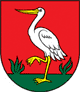 ako  Dodatok č. 4k Všeobecne záväznému nariadeniu Obce Dolný Bar č. 2/2008o miestnych daniach a miestnom poplatku za komunálne odpady a drobnéstavebné odpadyTento   Dodatok č. 4 Všeobecne záväzného nariadenia Obce Dolný Baro miestnych daniach a miestnom poplatku za komunálne odpady a drobnéstavebné odpady bolo schválené Obecným zastupiteľstvom v Dolnom Bare dňa 12.12.2017  Obecným zastupiteľstvom  uznesením č. 4/12/2017, ako Všeobecne záväzné nariadenie  č. 1/2017Návrh VZN bol podľa § 6 ods. 3 zákona č. 369/1990 Zb. o obecnom zriadení v znení neskorších predpisov zverejnený na úradnej tabuli v obci od  22.11.2017 do 08.12.2017 Toto nariadenie  je  podľa § 6 ods. 3 zákona č. 369/1990 Zb. o obecnom zriadení v znení neskorších vyvesené na úradnej tabuli v obci  od  13.12.2017 Účinnosť nadobúda dňa 1.1.2018			Starosta obce	 Ing. Oskár Bereczk			Pečiatka podpis :	.................................	Obec Dolný Bar v súlade s ustanovením § 6 ods. 2 zákona č. 369/1990 Zb. o obecnom zriadení v znení neskorších predpisov a ustanoveniami zákona č. 582/2004 Z.z. o miestnych daniach a miestnom poplatku za komunálne odpady a drobné stavebné odpady  v znení neskorších predpisov vydáva tentoDodatok č. 4k Všeobecne záväznému nariadeniu Obce Dolný Bar  č. 2/2008o miestnych daniach a miestnom poplatku za komunálne odpady a drobné stavebné odpady pod číslom  1/2017Čl. 1 	Tento dodatok všeobecne záväzného nariadenia upravuje podmienky určovania a vyberania dane z nehnuteľností na území obce od 1.1.2018.  Všeobecne záväzné nariadenie Obce Dolný Bar č. 2/2008, o miestnych daniach a miestnom poplatku za komunálne odpady a drobné stavebné odpady  v znení dodatku č. 4  sa mení a dopĺňa nasledovne:Čl. 16a „Oslobodenie alebo zníženie dane“ je nahradený textom, ktorý znie nasledovne:Obec Dolný Bar môže na základe žiadosti daňovníka rozhodnúť pre zníženie dane z pozemkov v obci pre:pozemky, ktorých vlastníkmi sú fyzické osoby v hmotnej núdzi alebo fyzické osoby, ktoré v roku, v ktorom sa  vyrubuje daň dovŕšia 65 rokov, ak tieto pozemky slúžia výhradne na ich osobnú potrebu.Obec Dolný Bar  môže na základe žiadosti daňovníka rozhodnúť pre zníženie dane zo stavieb pre:stavby na bývanie vo vlastníctve fyzických osôb v hmotnej núdzi, fyzických osôb, ktoré v roku, v ktorom sa  vyrubuje daň dovŕšia 65 rokov, držiteľov preukazu fyzickej osoby s ťažkým zdravotným postihnutím alebo držiteľov preukazu fyzickej osoby s ťažkým zdravotným postihnutím so sprievodcom, ktoré slúžia na ich trvalé bývanie.garáže a nebytové priestory v bytových domoch slúžiace ako garáž vo vlastníctve fyzických osôb,  ktoré v roku, v ktorom sa  vyrubuje daň dovŕšia 65 rokov, držiteľov preukazu fyzickej osoby s ťažkým zdravotným postihnutím alebo držiteľov preukazu fyzickej osoby s ťažkým zdravotným postihnutím so sprievodcom, ktoré slúžia pre motorové vozidlo používané na ich dopravu.Daňovník uplatní nárok na zníženie dane z pozemkov a zo stavieb podaním žiadosti         o  zníženie dane na Obecný úrad Dolný Bar vždy do 31.1. roku, v ktorom sa  vyrubuje daň. Po tomto termíne nárok na úľavu na daný rok zaniká a môže byť uplatnený až v nasledujúcom roku. Zároveň daňovník uplatní nárok na zníženie dane v priznaní k dani z nehnuteľností  na to zdaňovacie obdobie, na ktoré mu prvýkrát vzniká nárok na zníženie dane. To znamená, že daňovník vypíše nové riadne daňové priznanie s patričnou prílohou  kópií dokladov preukazujúcich splnenie podmienok pre vznik úľavy. V prípade poberania dávok v hmotnej núdzi – je potrebné preukázať tento stav potvrdením z Úradu práce, sociálnych vecí a rodiny. V prípade držiteľa preukazu ŤZP alebo ŤZP/S – je potrebné k žiadosti alebo k priznaniu k dani z nehnuteľností   priložiť fotokópiu tohto preukazu a kópiu rozhodnutia Úradu práce sociálnych vecí a rodiny, ktorý ho vydal. Ide o rozhodnutie, v ktorom sa nachádza údaj o najbližšej lekárskej prehliadke, alebo je v ňom uvedené  že ďalšiu lekársku prehliadku lekár neurčil (čo znamená, že preukaz je vydaný na trvalo).Správca dane poskytuje zníženie dane z nehnuteľností pre daňovníkov - fyzické osoby, ktoré splnia  podmienky pre zníženie dane z pozemkov alebo zo stavieb na bývania a garáží vo výške 30 %.Správca dane neposkytuje oslobodenie od dane z nehnuteľností. Čl. 39.  „Sadzba poplatku za komunálne odpady a drobné stavebné odpady ”  bod 3 sa zmení nasledovne:	Náklady na činnosti nakladania so zmesovým komunálnym odpadom, drobným stavebným odpadom, ak v obci nebol zavedený množstvový zber drobného stavebného odpadu a biologicky rozložiteľným komunálnym odpadom, náklady triedeného zberu zložiek komunálneho odpadu, na ktoré sa nevzťahuje rozšírená zodpovednosť výrobcov, a náklady spôsobené nedôsledným triedením oddelene zbieraných zložiek komunálneho odpadu, na ktoré sa vzťahuje rozšírená zodpovednosť výrobcov, a náklady presahujúce výšku obvyklých nákladov, hradí obec z miestneho poplatku za komunálne odpady a drobné stavebné odpady. Bod 4 je vypustený.Čl. 43Záverečné ustanoveniaTento dodatok č. 4  k VZN č. 2/2008 bolo zverejnené dňa 13.12.2017, a bolo schválené Obecným zastupiteľstvom dňa 12.12.2017, uznesením č. 4/12/2017.Tento dodatok nadobúda účinnosť v zmysle ustanovenia § 6 ods. 8 zákona o obecnom zriadení dňom 1. januára 2018.V Dolnom Bare dňa 13. decembra 2017							Ing. Bereczk Oskár						                starosta obce	Návrh VZN vyvesené dňa : 22.11.2017Návrh VZN zvesené dňa:   08.12.2017